Le demandeur soumet :  une demande d’accréditation initiale  une demande d’extension de portée relative à l’accréditation n°   une demande de transfert d’accréditation relative à l’accréditation n°  une demande de déménagement d’une partie de l’activité relative à l’accréditation n°pour des activités médico-techniques* :   selon la norme NF EN ISO 15189  selon la norme NF EN ISO 22870  selon la norme NF EN ISO/CEI 17025* Cocher la (les) activité(s) visée(s) par la demandeCOMPOSITION DU FORMULAIRE DE DEMANDE D’ACCREDITATIONPartie 0 : informations pour renseigner et retourner la demande	3Partie 1 : informations relatives au demandeur	41.1. L’entité juridique responsable des activités objets de la demande	41.2. Laboratoire réalisant les activités objets de la demande	51.3. Représentant du laboratoire désigné pour les contacts ultérieurs avec le Cofrac	61.4. Informations pour la facturation	6Partie 2 : portée d’accréditation demandée	72.1 Compétences revendiquées et sites réalisant les activités présentées à l’accréditation	72.2 Informations relatives aux activités présentées à l’accréditation	8Partie 3 : fonctionnement du laboratoire	83.1 Organisation	83.2 Personnel impliqué dans les activités	103.3 Prise en compte des exigences d’accréditation par l’organisme	103.4 Accès à l’information	103.5 Autres accréditations éventuelles	11Partie 4 : engagement du demandeur	12Partie 5 : liste des pièces à joindre à la demande d’accréditation	13ANNEXE A – SITE(s) DU laboratoire (LBM) avec ACTIVITES demandées à l'accréditation	15ANNEXE B – SITE(s) EBMD avec ACTIVITES demandées à l'accréditation	16Partie 0 : informations pour renseigner et retourner la demandeVérifiez sur le site internet www.cofrac.fr que vous utilisez la version en vigueur du formulaire de demande d’accréditation.Avant d’adresser la demande au Cofrac, assurez-vous d’avoir pris connaissance des règles et exigences pour l’accréditation sur le site internet, et de disposer de l’ensemble des informations et justificatifs requis par le présent dossier de demande. En effet, les demandes d’accréditation ne peuvent être traitées que si elles sont complètes.En dehors des champs à renseigner, il n’est pas autorisé de modifier ou supprimer les rubriques et le texte de ce formulaire. Le dossier de demande complété est à retourner au Cofrac :au format papier à l’adresse postale Cofrac – Section Santé Humaine – 	52, rue Jacques Hillairet, 75012 Paris, ouau format digital (dossier au format zip de taille inférieure à 8 Mo) joint à un courrier électronique à l’adresse depotdemandesh@cofrac.fr ou à l’adresse du gestionnaire de votre dossier pour une demande d’extension de l’accréditation.Le Cofrac est fondé à stopper le processus de traitement des demandes d’accréditation en cas de comportement frauduleux du demandeur ou s’il est avéré que l’organisme candidat a intentionnellement dissimulé des informations ou produit de fausses informations. La réception du présent formulaire vaut demande d’accréditation. Les frais résultant de l’examen de la demande restent dus au Cofrac quel que soit le résultat de cet examen.Partie 1 : informations relatives au demandeurCette partie vise à :Identifier le demandeur, responsable des activités présentées à l’accréditationRecueillir les informations nécessaires pour les échanges ultérieurs avec le demandeurRecueillir les informations nécessaires pour la facturation des frais relatifs à la démarche d’accréditation.1.1. L’entité juridique responsable des activités objets de la demandeJoindre une preuve d’immatriculation de l’organisme demandeur et une preuve de la responsabilité juridique de l’organisme pour les activités présentées à l’accréditation1.2. Laboratoire réalisant les activités objets de la demandeN°FINESS : 	- EJ (Entité Juridique) : - ET (Implantation géographique de l’Etablissement principal) : Ces informations de contact – facultatives - seront indiquées dans le registre des organismes accrédités sur www.cofrac.frActivités autres que celles présentées à l’accréditation :Si le laboratoire ne représente pas la totalité de l’entité juridique visée au 1.1 mais seulement une partie de celle-ci, décrire le positionnement du laboratoire au sein de cette entité (ou renvoyer vers un organigramme joint en annexe) :1.3. Représentant du laboratoire désigné pour les contacts ultérieurs avec le Cofrac1.4. Informations pour la facturationCocher la case si votre laboratoire est une structure mono-site ne disposant que d’un seul biologiste médical ou d’un seul médecin spécialiste en Anatomie et Cytologie pathologiques ou d’un seul signataire de rapport d’examens/compte-rendu :   Partie 2 : portée d’accréditation demandéeCette partie vise à :exprimer la portée d’accréditation, c’est-à-dire les activités pour lesquelles le demandeur souhaite voir reconnaître ses compétences, et les lieux de réalisation associés,confirmer – s’il y a lieu - que le demandeur est autorisé à réaliser les activités présentées à l’accréditation,recueillir des informations sur la pratique des activités, utiles pour organiser l’évaluation du demandeur.2.1 Compétences revendiquées et sites réalisant les activités présentées à l’accréditationAnnexe A à dupliquer et à renseigner pour chaque site du laboratoire concerné par la demande d'accréditation.Dans le cas des EBMD (Examen de Biologie Médicale Délocalisée), Annexe B à dupliquer et à renseigner pour chaque site EBMD objet de la demande d'accréditation.Les structures d’ACP présentant à l’accréditation des sites réalisant la lecture de lames sont invitées à préciser ces sites ci-dessous :2.2 Informations relatives aux activités présentées à l’accréditation2.2.1 Afin de préciser le volume d’activités de la portée d’accréditation, renseigner le SH FORM  39 (Données d’activités) disponible sur www.cofrac.fr  et le joindre à la demande.Partie 3 : fonctionnement du laboratoireCette partie vise à :réunir des informations pratiques pour personnaliser l’évaluation du demandeur ; vérifier que les exigences pour l’accréditation sont prises en compte dans le fonctionnement du laboratoire et que ce dernier est en mesure de le démontrer.3.1 Organisation3.2 Personnel impliqué dans les activitésAfin de préciser les effectifs du laboratoire réalisant les activités présentées à l’accréditation, renseigner le SH FORM  39 (Données d’activités) disponible sur www.cofrac.fr  et le joindre à la demande.3.3 Prise en compte des exigences d’accréditation par l’organisme3.3.1 Des résultats d’Evaluation Externe de la Qualité ou de comparaison inter-laboratoires (CIL) sont-ils disponibles pour les activités présentées à l’accréditation ? 3.4 Accès à l’information3.5 Autres accréditations éventuelles Partie 4 : engagement du demandeurL’entité Représentée par Déclare connaître le règlement d’accréditation, en particulier les droits et obligations des organismes accrédités et candidats à l’accréditation décrits dans ce document, et les documents qu’il cite ;Déclare connaître et accepter les règles tarifaires et tarifs en vigueur relatifs au processus d’accréditation et au maintien de l’accréditation ;Déclare satisfaire à toutes les obligations légales pour réaliser les activités pour lesquelles l’accréditation est demandée ;S’engage à ne pas communiquer sur sa démarche d’accréditation jusqu’à ce que la décision d’accréditation soit prononcée, sauf demande expresse de l’Administration ;S’engage sur la véracité des informations et l’authenticité des documents versés au présent dossier de demande d’accréditation ;S’engage à informer le Cofrac des changements concernant les informations fournies dans le présent dossier de demande d’accréditation.En soumettant ce formulaire, vous acceptez que le Cofrac enregistre et traite vos données personnelles pour les besoins strictement nécessaires à l’examen et à la gestion de votre demande et, le cas échéant, l’autorisez à traiter les données personnelles des personnes que vous lui communiquez. Dans ce cas, vous vous engagez à avoir obtenu leur consentement et à les informer expressément et préalablement de la communication de leurs données personnelles au Cofrac, de la finalité de cette communication et des droits y afférents, dans les conditions prévues par le Règlement (UE) n° 2016/679 du Parlement européen et du Conseil du 27 avril 2016 relatif à la protection des personnes physiques à l'égard du traitement des données à caractère personnel et à la libre circulation de ces données. Le Cofrac ne conservera les données personnelles que pendant la durée nécessaire à son traitement, puis, à l’issue de ce délai, conformément aux délais légaux ou règlementaires applicables, notamment de prescription. Elles ne seront pas communiquées à des tiers sauf si une telle communication est nécessaire au traitement de votre demande, à l'accomplissement des obligations légales du Cofrac ou à l'exercice des missions qui lui ont été conférées.Conformément à la Règlementation susvisée ainsi qu’à la Loi n° 78-017 du 6 janvier 1978 relative à l’informatique, aux fichiers et aux libertés, vous disposez d’un droit d’accès, de rectification, de limitation, de retrait de consentement et d’opposition au traitement des données vous concernant. Vous pouvez exercer l’ensemble de ces droits en adressant votre demande par courrier à l’adresse postale suivante : Cofrac, 52 rue Jacques Hillairet - 75012 Paris, ou par courriel : contact.rgpd@cofrac.fr. Vous avez également le droit d’introduire une réclamation auprès de la Commission nationale de l’informatique et des libertés (CNIL)Partie 5 : liste des pièces à joindre à la demande d’accréditationDes documents complémentaires (audits internes, analyse de risque, revue de direction définissant les actions communes engagées dans le cadre de la mise en place d’un GCS/GHT, …)  pourront être demandés ultérieurement dans le cadre de l’instruction de votre demande. Afin de réaliser la recevabilité opérationnelle de votre demande d’accréditation initiale ou d’extension, les pièces suivantes peuvent ne pas être délivrées avec le dossier de demande mais seront indispensables pour procéder à l’évaluation.Dans le cas particulier d’une procédure d’ouverture conformément à l’article L.6221-2 du Code de la Santé Publique, le LBM adresse impérativement lors de sa demande initiale les documents marqués d’un astérisque ci-dessus, accompagnés des documents cités ci-dessous. ANNEXE A –
SITE(s) DU laboratoire (LBM) avec ACTIVITES demandées à l'accréditation Annexe A à dupliquer et à renseigner pour chaque site du laboratoire (LBM) concerné par la demande d'accréditationDésignation   : Adresse :Téléphone : Activités Le site réalise-t-il le prélèvement des échantillons biologiques/spécimens ?  OUI 	NON Domaine/Sous-domaine/Sous-famille(s) concerné(s) par les prélèvements, demandé(s) à l'accréditation (préciser lorsque les échantillons biologiques/spécimens sont systématiquement transmis à un autre laboratoire (LBM) : examens spécialisés, examens de seconde intention, …) :Le site réalise-t-il l’analyse des échantillons biologiques/spécimens ?   	OUI 	NON Domaine/Sous-domaine/Sous-famille(s)20 concerné(s) par les analyses réalisées sur le site, demandé(s) à l'accréditation :NB : pour préciser la portée d'accréditation de sa demande d’accréditation (initiale ou extension), le laboratoire (LBM) renseigne un/des tableau(x) de portée pour le/les domaine(s)/sous-domaine(s)/sous-famille(s) concerné(s), un par site et par domaine/sous-domaine/sous-famille (cf. § 2.1 du présent document).ANNEXE B –
SITE(s) EBMD avec ACTIVITES demandées à l'accréditationAnnexe B à dupliquer et à renseigner pour chaque site d’EBMD objet de la demande d'accréditationSite EBMD : Adresse : Téléphone : Service(s) Clinique(s) / Pôle, si existe : Site Pilote : ActivitésSous-famille(s) concernée(s) par les EBMD, demandée(s) à l'accréditation : NB : pour préciser la portée d'accréditation de sa demande d’accréditation (initiale ou extension), le laboratoire (LBM) renseigne un/des tableaux(x) de portée pour le/les domaine(s)/sous-domaine/sous-famille(s) concerné(s), un par site et par domaine/sous-domaine/sous-famille (cf. § 2.1 du présent document). Domaine : Biologie Médicale Biochimie générale et spécialisée (BIOCHBM)  Pharmacologie – Toxicologie (PHARMACOSTPBM – TOXICOBM) Radiotoxicologie (RADIOTOX) Hématocytologie (HEMATOBM) Hémostase (COAGBM) Immuno-Hématologie (IMMUNOHEMATOBM)  Auto-Immunité (AUTOIMMUNOBM) Allergie (ALLERGBM) Immunologie Cellulaire Spécialisée et histocompatibilité (groupage HLA - ICELHISTOBM) Microbiologie générale (MICROBIOBM) Bactériologie spécialisée (BACTH) Parasitologie-Mycologie spécialisée (PARASITOMYCO) Virologie spécialisée (VIROH) Génétique somatique (GENSOBM) Génétique constitutionnelle (GENCOBM) Spermiologie diagnostique (SPERMIOBM) Activités biologiques d’AMP (AMPBIOBM) Domaine : Anatomie et Cytologie pathologiques          Histologie (HISTOACP)          Cytologie (CYTOACP)          Virologie (VIROH)          Génétique somatique (GENSOBM)          Autopsie (AUTOPSI) Domaine : Biologie Médicolégale Biologie – Biochimie (MEDICOLEGBB) Génétique moléculaire (MEDICOLEGBM) Toxicologie (TOXICOBM) Autres (préciser) : …………………..Nombre de sites concernés par la demande :……………Pour les demandes d’extension, de transfert d’accréditation et de déménagement (site(s) et/ou activité(s)) ne renseigner les rubriques et ne transmettre les pièces associées qu’en cas de changement par rapport aux dernières informations communiquées au gestionnaire de votre dossier d’accréditation.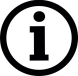 Désignation de l’entité juridique :Adresse (siège social) :Statut juridique :N° d’immatriculation légale :Nom du représentant légal :Fonction du représentant légal :Désignation du laboratoire :(si différent de 1.1)Adresse principale :(si différent de 1.1)Site web :Téléphone :e-mail :Civilité NOM prénom :Fonction :Adresse (si différente de celle en 1.1) :Téléphone :e-mail :Adresse de facturation (si différente de celle en 1.1) :Contact pour la facturation (civilité NOM Prénom):Téléphone :e-mail :Nécessité d’un Bon de Commande préalable ?NONOUISi oui, BdC à adresser à :Si le demandeur est une collectivité locale, une entreprise publique ou un service de l’Etat, indiquer :Si le demandeur est une collectivité locale, une entreprise publique ou un service de l’Etat, indiquer :N° code de service CHORUS PRO:Pour les demandes d’extension, de transfert d’accréditation et de déménagement  (site(s) et/ou activité(s)) ne renseigner les rubriques et ne transmettre les pièces associées qu’en cas de changement par rapport aux dernières informations communiquées au gestionnaire de votre dossier d’accréditation.Nom du site :Adresse du site :Le laboratoire exprime sa portée de demande d'accréditation à l'aide du document SH REF 08, complété par le document d'expression des portées types d’accréditation SH INF 50 (disponible sur www.cofrac.fr). Il renseignera un/des tableau(x) de portée selon le modèle présenté dans le document SH INF 50, et le(s)transmettra en annexe. Dans le cas d’une demande initiale, ce(s) tableau(x) de portée sera(ont) accompagné(s) de la liste détaillée des examens correspondant à la portée d’accréditation demandée, établie selon le document SH FORM 06 (disponible sur www.cofrac.fr).Dans le cas d’une demande d’extension, la liste détaillée des examens correspondant à la portée d’accréditation demandée est à renseigner directement via le portail cofracandco.cofrac.fr (application Flexi+/partie demandes).  Lorsqu’une autorisation administrative ou du prescripteur privé est une condition pour postuler à l’accréditation ou exercer les activités présentées à l’accréditation, joindre une copie de cette autorisation en annexe (arrêté ARS, agréments, …).2.2.2L’accès aux locaux/données et l’observation par les évaluateurs des activités présentées à l’accréditation requièrent-ils des conditions particulières (habilitations spécifiques, vaccins, etc.) ? Si oui, préciser. Oui NonCommentaires :Commentaires :Commentaires :Pour les demandes d’extension, de transfert d’accréditation et de déménagement (site(s) et/ou activité(s)) ne renseigner les rubriques et ne transmettre les pièces associées qu’en cas de changement par rapport aux dernières informations communiquées au gestionnaire de votre dossier d’accréditation.3.1.1Le laboratoire dispose-t-il d’un système de management commun à l’ensemble des activités et sites présentés à l’accréditation ?  Si la réponse est non, préciser : Oui NonCommentaires :Commentaires :Commentaires :3.1.2Des opérations nécessaires aux activités présentées à l’accréditation sont-elles réalisées par l’organisme à une adresse différente de celle donnée en 1.2 ou externalisées en dehors du laboratoire ?Préciser le cas échéant dans le tableau suivant : Oui NonType d’opérationsPrestataire / service interne du demandeurAdresseN°accréditationService qualité / veille documentaire externeGestion des achats et approvisionnementGestion du personnel / de la formationGestion des locauxSuivi et maintenance des équipements / métrologieGestion des moyens informatiquesAcheminement (transport) d’échantillons biologiques à d’autres laboratoires (coursiers internes, service commun, …)Relations externes(offres/contrats, réclamations)Autre (préciser) :3.1.3Pour les activités présentées à l’accréditation, le demandeur conduit-il des opérations de métrologie des équipements ?Afin de préciser notamment les grandeurs concernées et le type de raccordement, renseigner le SH FORM 38 disponible sur www.cofrac.fr et le joindre à la demande.  Oui NonCommentaires :Commentaires :Commentaires :Pour une demande initiale suivant la norme :Joindre, dûment renseigné, le formulaire :NF EN ISO 15189 et NF EN ISO 22870SH FORM 03NF EN ISO/CEI 17025LAB FORM 03 Oui NonSi oui, renseigner le SH FORM 38 disponible sur www.cofrac.fr et le joindre à la demande. Si non, préciser (activités pour lesquelles des résultats ne sont pas disponibles, date prévue pour la réception des résultats manquants, justification de non participation le cas échéant ainsi que les moyens alternatifs mis en œuvre pour assurer la qualité des résultats).Si oui, renseigner le SH FORM 38 disponible sur www.cofrac.fr et le joindre à la demande. Si non, préciser (activités pour lesquelles des résultats ne sont pas disponibles, date prévue pour la réception des résultats manquants, justification de non participation le cas échéant ainsi que les moyens alternatifs mis en œuvre pour assurer la qualité des résultats).Si oui, renseigner le SH FORM 38 disponible sur www.cofrac.fr et le joindre à la demande. Si non, préciser (activités pour lesquelles des résultats ne sont pas disponibles, date prévue pour la réception des résultats manquants, justification de non participation le cas échéant ainsi que les moyens alternatifs mis en œuvre pour assurer la qualité des résultats).Commentaires :Commentaires :Commentaires :3.4.1Certains types d’informations (documents/enregistrements) en relation avec les activités présentées à l’accréditation sont-ils consultables pour l’évaluation uniquement dans les locaux du laboratoire ? Si oui, préciser les types d’informations qui ne pourront être consultées que sur place lors de l’évaluation. Oui NonCommentaires :Commentaires :Commentaires :3.4.2Le laboratoire dispose-t-il de moyens matériels permettant l’évaluation de sites ou personnels à distance (Ex : accès aux documents et enregistrements, interviews de personnels, etc..).Si oui, préciser les limites techniques éventuelles et les sites concernés. Oui NonCommentaires :Commentaires :Commentaires :L’organisme désigné en 1.1 ou l’un des sites déclarés en 2.1 disposent-ils d’autres accréditations, par le Cofrac ou un autre organisme d’accréditation ?Si oui, préciser le(s) n° d’accréditation correspondant(s). Oui NonCommentaires :Commentaires :Commentaires :Dénomination sociale de l’entité juridiquePrénom NOMFonctionDate :Signature :Pour une demande d’accréditation initiale ou d’extension, de transfert d’accréditation ou de déménagement d’une partie des activités accréditées, les pièces requises sont normalement les mêmes. Cependant, les pièces initialement transmises et qui restent valables pour la demande d’extension, de transfert d’accréditation ou de déménagement ne sont pas à transmettre de nouveau (Ex : preuve d’immatriculation de l’entité juridique formulant la demande, …) :NatureRéf.item dans ce document* Existence légale du demandeur et des établissements concernés par la demande : extrait Kbis ou Lbis, ou avis d’enregistrement au répertoire SIRENE, ou publication de l’association au JO et n° d’enregistrement au registre des associations (RNA), ou autres justificatifs officiels répondant à cet objectif.Cf 1.1 Responsabilité du demandeur des activités présentées à l’accréditation : informations généralement transmises via le Kbis ou les statuts de l’entreprise/l’association, arrêté ARS, agrément.Documents à fournir en plus dans le cas où l’entité responsable des activités objets de la demande est un Groupement de coopération sanitaire (GCS) ou un Groupement hospitalier de territoire (GHT) :- Convention constitutive (GHT/GCS) et annexe à la convention (GHT)- Règlement intérieur du GCS/GHTCf. 1.1 et 2.1*Organigramme fonctionnel de l'organisme demandeur, positionnant le laboratoire (LBM) par rapport aux autres services, départements ou divisions, voire d'autres laboratoires de l'organisme (SEL, ES, …), le cas échéantCf. 1.2*Annexe(s) A et, le cas échéant annexe(s) B pour les EBMD : le laboratoire (LBM) duplique ces annexes pour chaque site objet de sa demande  Cf. 2.1*Portée d'accréditation demandée (Cf. tableau(x) de portée selon le document Cofrac SH INF 50)Cf. 2.1*Liste détaillée des examens correspondant à la portée d'accréditation demandée, établie selon le document Cofrac SH FORM 06 (cas d’une demande initiale) ou renseignée dans l’application Flexi + (Cf. document Cofrac SH REF 08)Cf. 2.1*Annexe relative aux données d’activités (SH FORM 39)Cf. 2.2 et 3.2*Annexe relative à la métrologie et aux évaluations externes de qualité (SH FORM 38)Cf. 3.1 et 3.3*Annexe relative au traitement des exigences d’accréditation (SH FORM 03 et ou LAB FORM 03)Cf. 3.3Documents à fournir en plus lors d’une demande de transfert ou de déménagement Documents à fournir en plus lors d’une demande de transfert ou de déménagement Analyse de l’impact du transfert ou déménagement sur les activités dans la portée d’accréditation et sur le maintien de la conformité aux exigences d’accréditationAnalyse de l’impact du transfert ou déménagement sur les activités dans la portée d’accréditation et sur le maintien de la conformité aux exigences d’accréditationPlan d’actions prévu pour maintenir la qualité des activités dans la portée d’accréditation et la conformité du système de management aux exigences d’accréditationPlan d’actions prévu pour maintenir la qualité des activités dans la portée d’accréditation et la conformité du système de management aux exigences d’accréditationNatureProcédure(s) de gestion de la portée flexible (Cf. document Cofrac SH REF 08)Procédure(s) de vérification/validation de méthodeProcédure de gestion des contrôles de qualité (CIQ, EEQ)Procédure d’habilitation du personnel en charge de la validation de méthode (dans le cas d’une demande en portée flexible étendue B)Dossiers de vérification/validation de méthodes (ex : SH FORM 43 disponible sur www.cofrac.fr). Après examen de la portée d’accréditation demandée, le Cofrac précisera les dossiers qui seront à fournir.Par ailleurs, il incombe au demandeur d’apporter la preuve qu’il a souscrit une assurance « responsabilité civile » couvrant ses risques au titre des activités pour lesquelles l’accréditation est demandée en fournissant une attestation émise par la Compagnie d’Assurances auprès de laquelle il est assuré. Cette attestation d’assurance peut être fournie avec le dossier de demande d’accréditation initiale et devra l’être au plus tard à l’issue de l’octroi de l’accréditation.Si l’attestation d’assurance fournie lors de la précédente demande ne couvre pas l’objet de la présente demande d’extension, il incombe au demandeur d’apporter la preuve qu’il a souscrit une assurance « responsabilité civile » couvrant ses risques au titre des activités pour lesquelles l’extension d’accréditation est demandée en fournissant une attestation émise par la Compagnie d’Assurances auprès de laquelle il est assuré. Cette attestation d’assurance peut être fournie avec le dossier de demande d’extension et devra l’être au plus tard à l’issue de l’octroi de l’accréditation.NaturePolitiques, objectifs du laboratoire (ex : Manuel qualité si toujours en vigueur)Instructions relatives au prélèvementProcédure de gestion du personnel (recrutement, formation, habilitation)Procédure de gestion des contrats de prestationsProcédure de maîtrise des non conformitésProcédure d’audit interneProcédure de revue de directionProcédure de gestion des achatsProcédure de gestion du matériel et de traçabilité métrologique des résultats de mesureDomaineSous-domaineSous-familleDomaineSous-domaineSous-famille